VÍNCULO DE ACCESO A TRANSPARENCIAPara entrar a nuestro portal de transparencia debes dirigirte a esta dirección:https://monclova.gob.mx/sitio/monclova-transparente/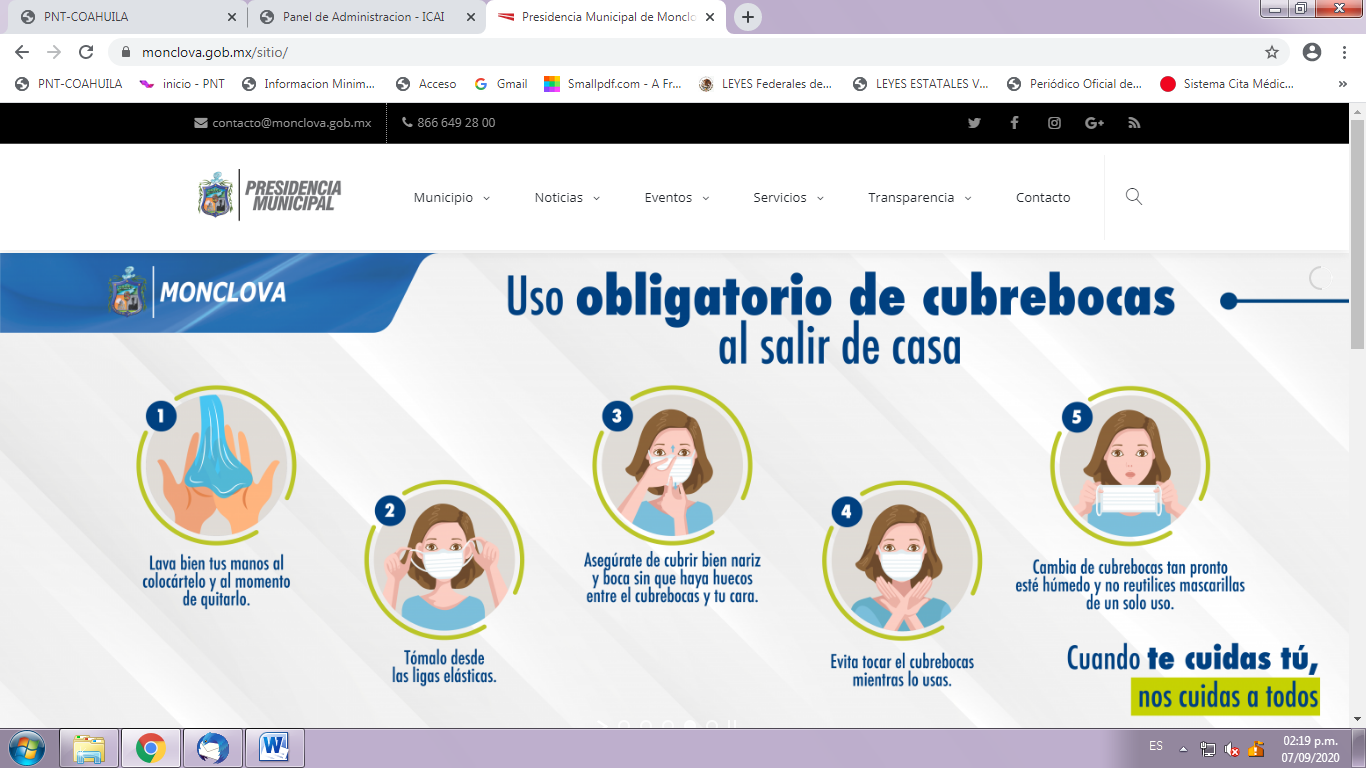 Actualizado 31 Marzo 2022